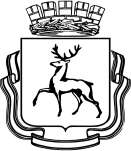 АДМИНИСТРАЦИЯ ГОРОДА НИЖНЕГО НОВГОРОДАДепартамент по спорту и молодёжной политикеМуниципальное бюджетное учреждениедополнительного образования«Дворец Спорта «Северная звезда»ИНН 5256115874 / КПП 525601001, 603095, г. Нижний Новгород, ул. Львовская, д. 2бГрафик тестирования трудоспособного населения
муниципального центра тестирования «ГТО» «Северная звезда»Руководитель ЦТ «Северная звезда»                                      С.М.Авдалян*ОБЯЗАТЕЛЬНО! Указывать в заявке дату участия каждого испытания для формирования общего кол-ва участников**при себе на испытания иметь документ, удостоверяющий личность и мед.допуск к сдаче нормативов Дата испытанияВид испытанияМесто и время проведенияСтупени10.04.2018 (вт)15.05.2018 (вт)Зальные тесты
(поднимание туловища из положения лежа на спине, подтягивания из виса на высокой/низкой перекладине, сгибание и разгибание рук в упоре лежа на полу/о гимнастическую скамью/о сиденье стула, прыжок в длину с места, поднимание гири, наклон, челночный бег).С/к Новое поколение
ул. Мончегорская 32А12.30- регистрация12.45-начало испытанийVI – XI17.04.2018 (вт)22.05.2018 (вт)ПлаваниеДС «Северная звезда»
ул. Львовская 2Б10.30- регистрация11.00-начало испытанияVI – XI19.04.2018 (чт)17.05.2018 (чт)Стрельба из электронного оружия (по предварительной записи)ДС «Северная звезда»
ул. Львовская 2Б10.00- регистрация11.00-начало испытанияVI – XI25.05.2018г. (пят)Легкая атлетика (Метание снаряда весом 500/700 г, бег 100 м, бег 2 км, бег 3 км, смешанное передвижение, скандинавская ходьба)Стадион «Старт»
ул. Бийская 1511.00-регистрацияНачало испытаний по окончании регистрацииVI – XI23.05.2018 (ср)Самозащита без оружияДС «Северная звезда»
ул. Львовская 2Б13.00- регистрация13.30-начало испытанияVI – XI